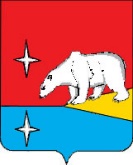 ГЛАВАГОРОДСКОГО ОКРУГА ЭГВЕКИНОТП О С Т А Н О В Л Е Н И ЕО внесении изменений в административный регламент Администрации городского округа Эгвекинот по  предоставлению муниципальной услуги «Предоставление разрешения на условно разрешенный вид использования земельного участка или объекта капитального строительства», утвержденный постановлением Главы городского округа Эгвекинот от 28 мая 2018 г. № 40-пгВ целях приведения муниципальных правовых актов городского округа Эгвекинот в соответствие с требованиями законодательства Российской Федерации, руководствуясь Уставом городского округа ЭгвекинотП О С Т А Н О В Л Я Ю:1. Внести в административный регламент Администрации городского округа Эгвекинот по предоставлению муниципальной услуги «Предоставление разрешения на условно разрешенный вид использования земельного участка или объекта капитального строительства», утвержденный Постановлением Главы городского округа Эгвекинот от               28 мая 2018 г. № 40-пг, следующие изменения:1.1 . В разделе 2 «Стандарт предоставления муниципальной услуги»:1) пункт 2.7  изложить в следующей редакции:«2.7 Общий срок предоставления муниципальной услуги устанавливается Администрацией с учетом особенностей, предусмотренных Федеральным Законом                         от 13 июля 2021 г. № 193-ФЗ «О государственной поддержке предпринимательской деятельности в Арктической зоне Российской Федерации», а также с соблюдением порядка проведения публичных слушаний или общественных обсуждений, установленных в Градостроительном кодексе Российской Федерации, нормативных правовых актах  Совета депутатов городского округа Эгвекинот.».	2) пункт 2.8 изложить в следующей редакции:	«2.8 Предоставление муниципальной услуги осуществляется в соответствии с:Конституцией Российской Федерации;	Градостроительным кодексом Российской Федерации;	Гражданским кодексом Российской Федерации;	Земельным кодексом Российской Федерации;	Федеральным законом от 29 декабря 2004 г. №191-ФЗ «О введении в действие Градостроительного кодекса Российской Федерации»;	Федеральным законом от 6 октября 2003 г. №131-ФЗ «Об общих принципах организации местного самоуправления в Российской Федерации»;	Федеральным законом от 2 мая 2006 г. № 59-ФЗ «О порядке рассмотрения обращений граждан Российской Федерации»;Федеральным законом от 27 июля 2010 г. № 210-ФЗ «Об организации предоставления государственных и муниципальных услуг» (далее – Федеральный закон «Об организации предоставления государственных и муниципальных услуг»);Федеральным законом от 13 июля 2020 г. № 193-ФЗ «О государственной поддержке предпринимательской деятельности в Арктической зоне Российской Федерации»;Приказом Министерства строительства и жилищно-коммунального хозяйства Российской Федерации от 25 апреля 2017 г. № 741/пр «Об утверждении формы градостроительного плана земельного участка и порядка её заполнения»;Уставом городского округа Эгвекинот;нормативными правовыми актами Администрации городского округа Эгвекинот;настоящим административным регламентом.».1.2. В разделе 3 «Состав, последовательность и сроки выполнения  административных процедур, требования к порядку их выполнения, в том числе особенности выполнения административных процедур в электронной форме, а также особенности выполнения административных процедур в многофункциональных центрах»: пункт 3.21. изложить в следующей редакции:«3.21. Должностные лица Администрации при организации и проведении публичных слушаний или общественных обсуждений, с учетом особенностей, установленных Федеральным законом от 13 июля 2020 г. № 193-ФЗ «О государственной поддержке предпринимательской деятельности в Арктической зоне Российской Федерации», осуществляют:оповещение жителей о времени и месте проведения публичных слушаний или общественных обсуждений;проведение публичных слушаний или общественных обсуждений  по вопросу предоставления разрешения на условно разрешенный вид использования земельного участка или объекта капитального строительства;подписание протокола публичных слушаний или общественных обсуждений по вопросу предоставления разрешения; на условно разрешенный вид использования земельного участка или объекта капитального строительства;подписание заключения о результатах публичных слушаний или общественных обсуждений по вопросу предоставления разрешения на условно разрешенный вид использования земельного участка или объекта капитального строительства;обнародование заключения о результатах публичных слушаний или общественных обсуждений по вопросу предоставления разрешения на условно разрешенный вид использования земельного участка или объекта капитального строительства в порядке, установленном для официального обнародования муниципальных правовых актов городского округа Эгвекинот, иной официальной информации, и размещение на официальном сайте Администрации в информационно-телекоммуникационной сети «Интернет».».2. Настоящее постановление подлежит обнародованию в местах, определенных Уставом городского округа Эгвекинот, размещению на официальном сайте Администрации городского округа Эгвекинот в информационно-телекоммуникационной сети «Интернет» и вступает в силу со дня обнародования.3. Контроль исполнения настоящего постановления возложить на Управление промышленной политики Администрации городского округа Эгвекинот (Кондрашин А.Н.).Р.В. Коркишкоот  июня 2021 г.№  - пгп. Эгвекинот